Publicado en Hong Kong el 13/12/2023 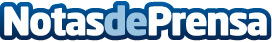 TEZEUS anuncia el lanzamiento de su novedosa bicicleta eléctrica TEZEUS-C8Recientemente, Tezeus ha anunciado el lanzamiento de TEZEUS-C8, su último y más avanzado modelo de bicicleta eléctricaDatos de contacto:Claire CaoTezeusbikeNota de prensa publicada en: https://www.notasdeprensa.es/tezeus-anuncia-el-lanzamiento-de-su-novedosa Categorias: Internacional Nacional Ciclismo Consumo http://www.notasdeprensa.es